Finding AreaDirections: For each problem, draw the figure if a picture is not already given. Then, write the formula and substitute for the variables. SHOW ALL WORK, and remember to include units! Finding AreaDirections: For each problem, draw the figure if a picture is not already given. Then, write the formula and substitute for the variables. SHOW ALL WORK, and remember to include units! RectangleA=lwTriangleA=½bhParallelogramA=bhParallelogramA=bhTrapezoidA= SquareA = s2SquareA = s2Find the area of a rectangle with a length of 8 m and a width of 4.5 m.Find the area of a rectangle with a length of 8 m and a width of 4.5 m.Find the area of a rectangle with a length of 8 m and a width of 4.5 m.Find the length of a rectangle with an area of 42 ft² and a width of 7 ft.Find the length of a rectangle with an area of 42 ft² and a width of 7 ft.Find the length of a rectangle with an area of 42 ft² and a width of 7 ft.Find the area of the triangle.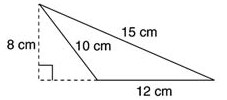 Find the area of the triangle.Find the area of the triangle.Find the height of a triangle with an area of 24 in² and a base length of 9 in.Find the height of a triangle with an area of 24 in² and a base length of 9 in.Find the height of a triangle with an area of 24 in² and a base length of 9 in.Find the area of the shape below.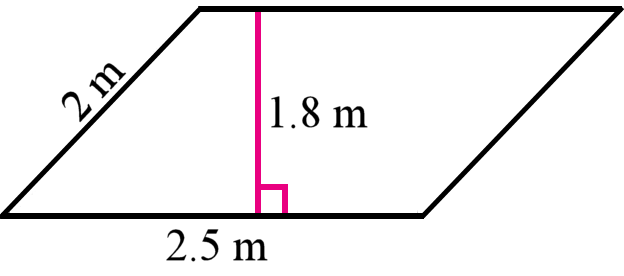 Find the area of the shape below.Find the area of the shape below.Find the base length of the shape below if its area is 122 square inches.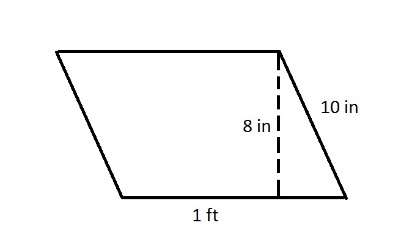 Find the base length of the shape below if its area is 122 square inches.Find the base length of the shape below if its area is 122 square inches.Find the area of a square side lengths of 9 ft.Find the area of a square side lengths of 9 ft.Find the area of a square side lengths of 9 ft.Find the side length of a square with an area of 49 ft².Find the side length of a square with an area of 49 ft².Find the side length of a square with an area of 49 ft².Find the area of a trapezoid with a height of 6m and base lengths of 4m and 8m. Find the area of a trapezoid with a height of 6m and base lengths of 4m and 8m. Find the area of a trapezoid with a height of 6m and base lengths of 4m and 8m. Find the area of the shape below. 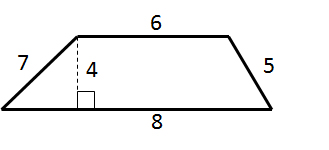 Find the area of the shape below. Find the area of the shape below. RectangleA=lwTriangleA=½bhParallelogramA=bhParallelogramA=bhTrapezoidA= SquareA = s2SquareA = s2Find the area of a rectangle with a length of 8 m and a width of 4.5 m.Find the area of a rectangle with a length of 8 m and a width of 4.5 m.Find the area of a rectangle with a length of 8 m and a width of 4.5 m.Find the length of a rectangle with an area of 42 ft² and a width of 7 ft.Find the length of a rectangle with an area of 42 ft² and a width of 7 ft.Find the length of a rectangle with an area of 42 ft² and a width of 7 ft.Find the area of the triangle.Find the area of the triangle.Find the area of the triangle.Find the height of a triangle with an area of 24 in² and a base length of 9 in.Find the height of a triangle with an area of 24 in² and a base length of 9 in.Find the height of a triangle with an area of 24 in² and a base length of 9 in.Find the area of the shape below.Find the area of the shape below.Find the area of the shape below.Find the base length of the shape below if its area is 122 square inches.Find the base length of the shape below if its area is 122 square inches.Find the base length of the shape below if its area is 122 square inches.Find the area of a square side lengths of 9 ft.Find the area of a square side lengths of 9 ft.Find the area of a square side lengths of 9 ft.Find the side length of a square with an area of 49 ft².Find the side length of a square with an area of 49 ft².Find the side length of a square with an area of 49 ft².Find the area of a trapezoid with a height of 6m and base lengths of 4m and 8m. Find the area of a trapezoid with a height of 6m and base lengths of 4m and 8m. Find the area of a trapezoid with a height of 6m and base lengths of 4m and 8m. Find the area of the shape below. Find the area of the shape below. Find the area of the shape below. 